МИТИНГ 9 МАЯ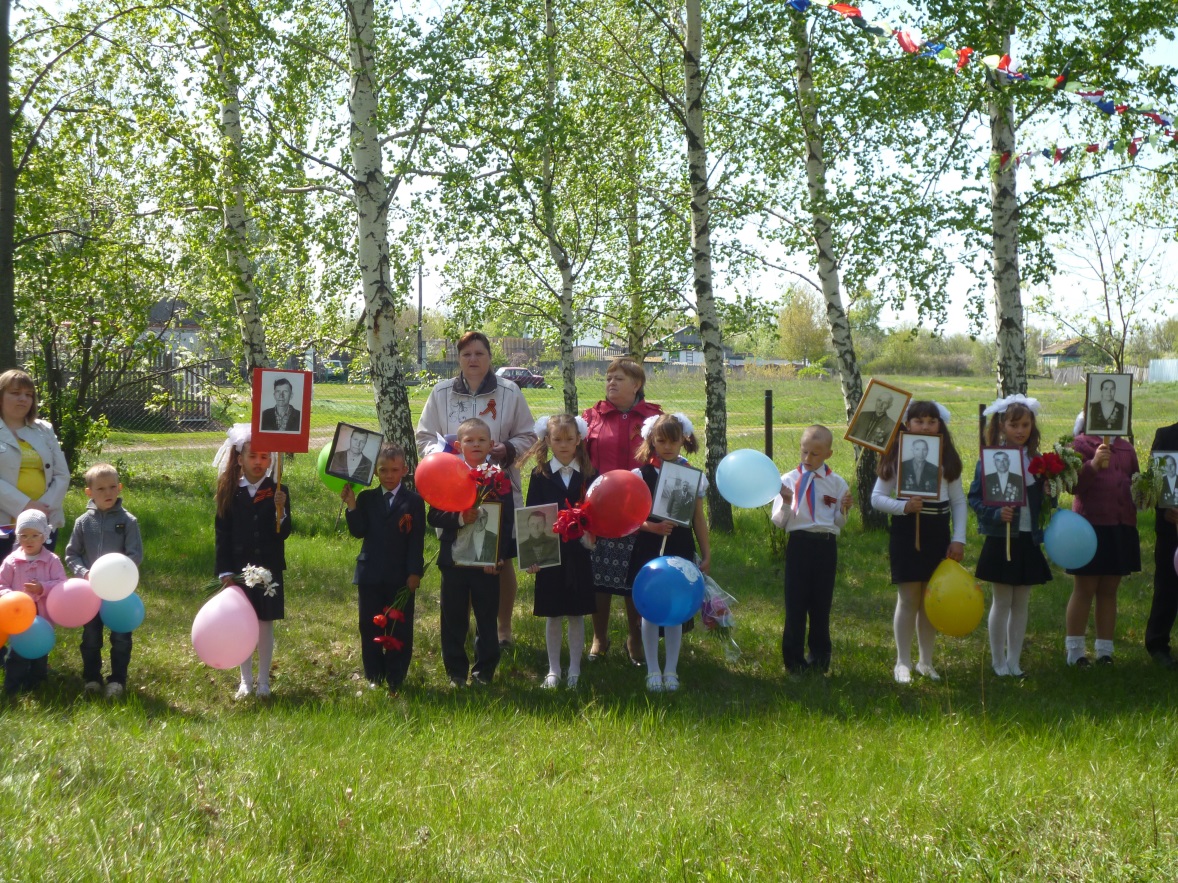 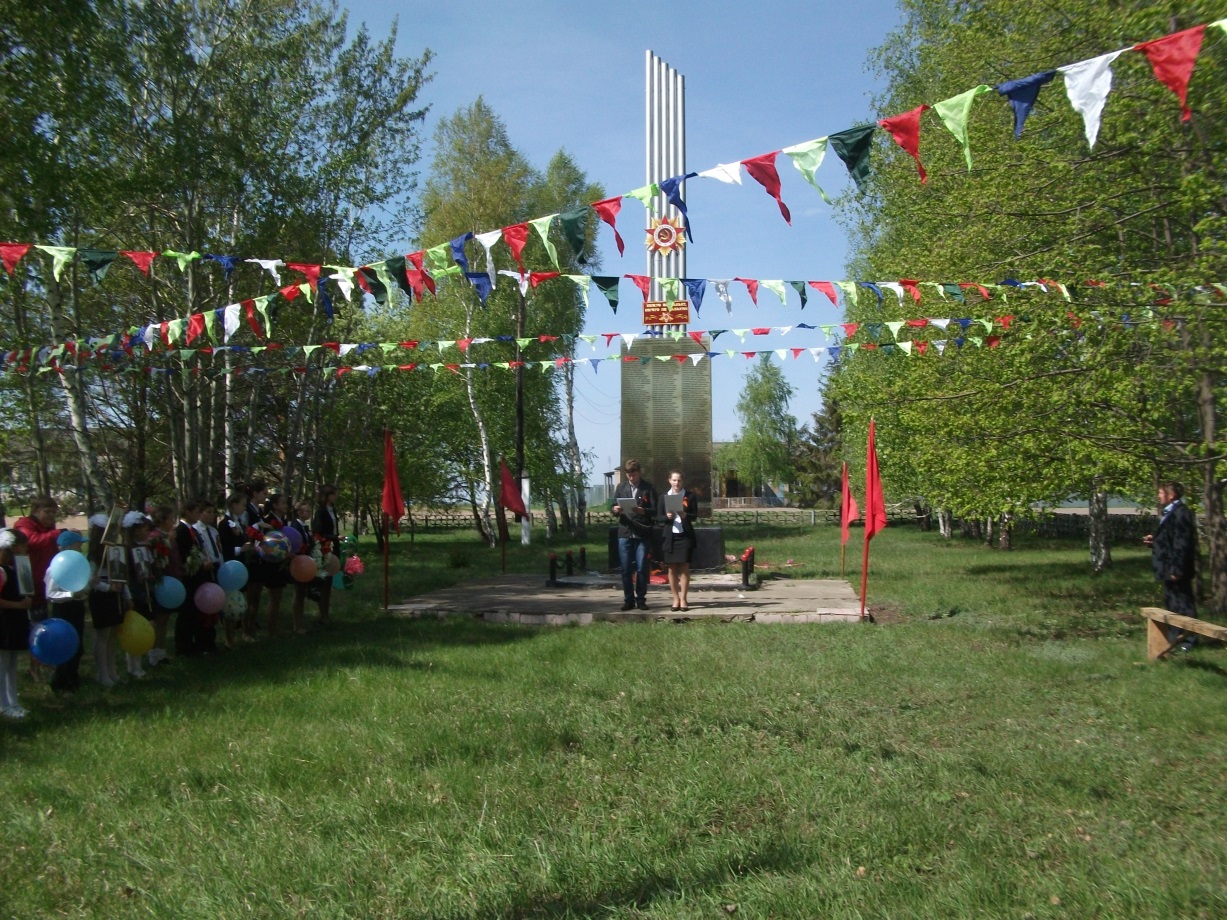 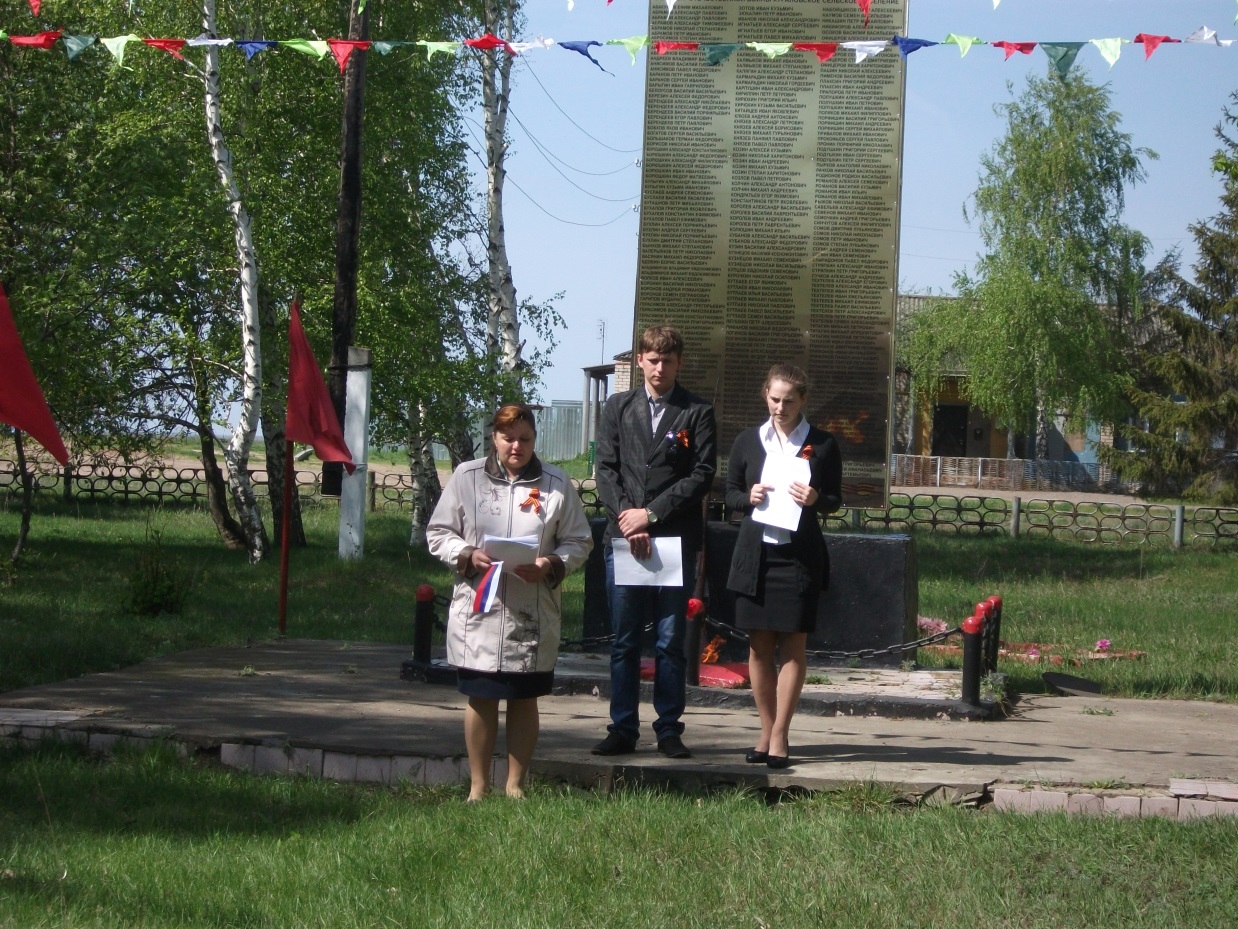 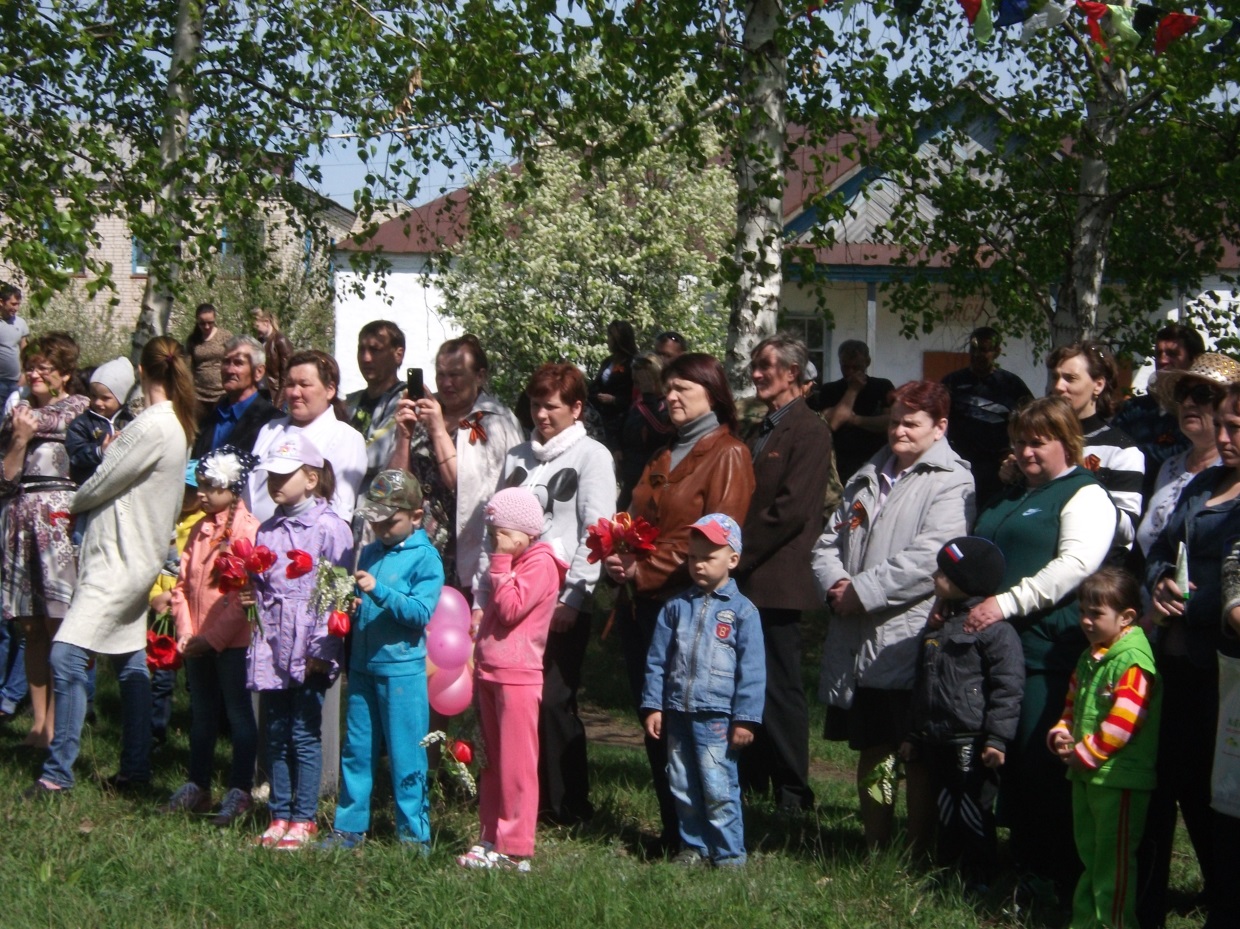 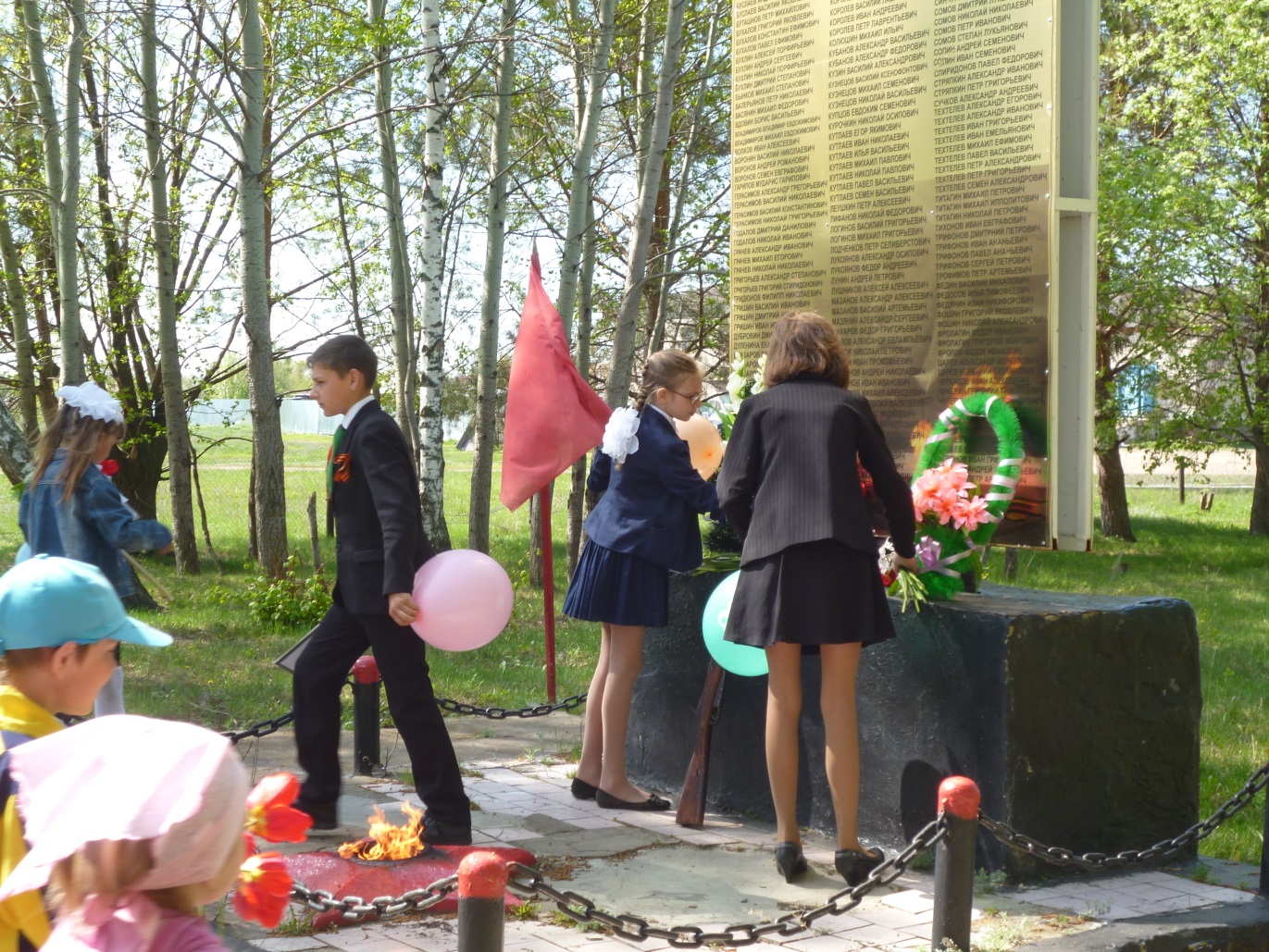 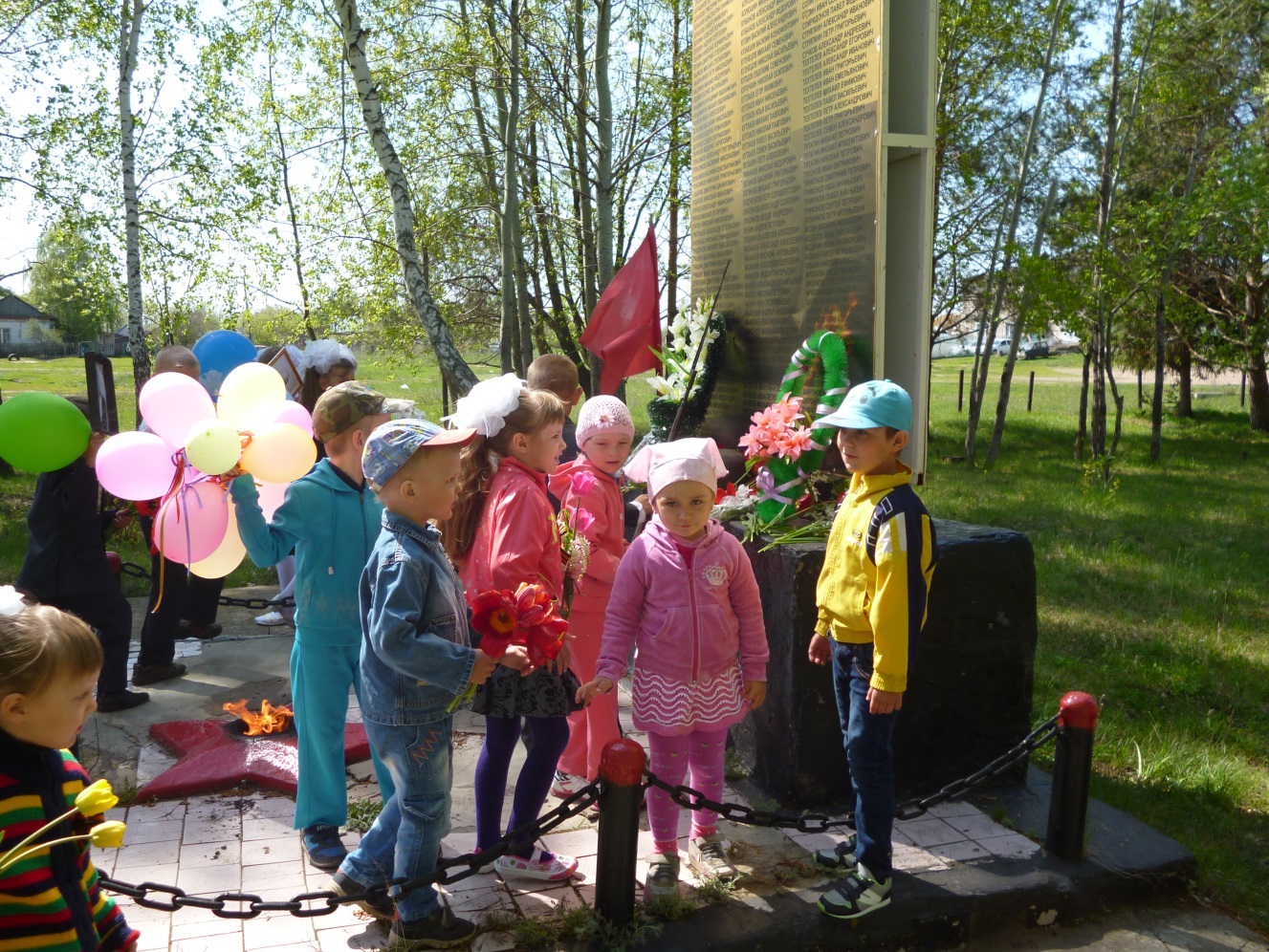 